Краткосрочный план урока   по математикеЛист оценивания .Школа: Школа: Школа: Школа: Школа: Школа: Школа: Школа: Дата:«____»____________20___г.Дата:«____»____________20___г.Дата:«____»____________20___г.ФИО учителя: ФИО учителя: ФИО учителя: ФИО учителя: ФИО учителя: Класс: 3 «____б» класс.Класс: 3 «____б» класс.Класс: 3 «____б» класс.Количество присутствующих: 20                        отсутствующих:-Количество присутствующих: 20                        отсутствующих:-Количество присутствующих: 20                        отсутствующих:-Количество присутствующих: 20                        отсутствующих:-Количество присутствующих: 20                        отсутствующих:-Тема урока:Тема урока:Тема урока:Купюра – бумажный денежный знак. «Ледники и айсберги»Купюра – бумажный денежный знак. «Ледники и айсберги»Купюра – бумажный денежный знак. «Ледники и айсберги»Купюра – бумажный денежный знак. «Ледники и айсберги»Купюра – бумажный денежный знак. «Ледники и айсберги»Цели обучения, которые достигаются на данном уроке (ссылка на учебную программу):Цели обучения, которые достигаются на данном уроке (ссылка на учебную программу):Цели обучения, которые достигаются на данном уроке (ссылка на учебную программу):Цели обучения, которые достигаются на данном уроке (ссылка на учебную программу):Цели обучения, которые достигаются на данном уроке (ссылка на учебную программу):Цели обучения, которые достигаются на данном уроке (ссылка на учебную программу):Цели обучения, которые достигаются на данном уроке (ссылка на учебную программу):Цели обучения, которые достигаются на данном уроке (ссылка на учебную программу):3.1.2.16 Узнавать купюры 1000 тг, 2000 тг, 5000 тг; производить подсчет необходимой суммы денег для покупки и получения сдачи3.1.2.16 Узнавать купюры 1000 тг, 2000 тг, 5000 тг; производить подсчет необходимой суммы денег для покупки и получения сдачи3.1.2.16 Узнавать купюры 1000 тг, 2000 тг, 5000 тг; производить подсчет необходимой суммы денег для покупки и получения сдачи3.1.2.16 Узнавать купюры 1000 тг, 2000 тг, 5000 тг; производить подсчет необходимой суммы денег для покупки и получения сдачи3.1.2.16 Узнавать купюры 1000 тг, 2000 тг, 5000 тг; производить подсчет необходимой суммы денег для покупки и получения сдачи3.1.2.16 Узнавать купюры 1000 тг, 2000 тг, 5000 тг; производить подсчет необходимой суммы денег для покупки и получения сдачи3.1.2.16 Узнавать купюры 1000 тг, 2000 тг, 5000 тг; производить подсчет необходимой суммы денег для покупки и получения сдачи3.1.2.16 Узнавать купюры 1000 тг, 2000 тг, 5000 тг; производить подсчет необходимой суммы денег для покупки и получения сдачиЦели урока:Цели урока:Содействовать усвоению понятия «деньги»Организовать деятельность обучающихся, направленную на формирование представления о деньгах как средстве приобретения товаров и осуществления платежа, для знакомства с новыми понятиями «бартер», «купля – продажа», «обмен», «деньги», «цена» и некоторыми денежными единицами.Содействовать усвоению понятия «деньги»Организовать деятельность обучающихся, направленную на формирование представления о деньгах как средстве приобретения товаров и осуществления платежа, для знакомства с новыми понятиями «бартер», «купля – продажа», «обмен», «деньги», «цена» и некоторыми денежными единицами.Содействовать усвоению понятия «деньги»Организовать деятельность обучающихся, направленную на формирование представления о деньгах как средстве приобретения товаров и осуществления платежа, для знакомства с новыми понятиями «бартер», «купля – продажа», «обмен», «деньги», «цена» и некоторыми денежными единицами.Содействовать усвоению понятия «деньги»Организовать деятельность обучающихся, направленную на формирование представления о деньгах как средстве приобретения товаров и осуществления платежа, для знакомства с новыми понятиями «бартер», «купля – продажа», «обмен», «деньги», «цена» и некоторыми денежными единицами.Содействовать усвоению понятия «деньги»Организовать деятельность обучающихся, направленную на формирование представления о деньгах как средстве приобретения товаров и осуществления платежа, для знакомства с новыми понятиями «бартер», «купля – продажа», «обмен», «деньги», «цена» и некоторыми денежными единицами.Содействовать усвоению понятия «деньги»Организовать деятельность обучающихся, направленную на формирование представления о деньгах как средстве приобретения товаров и осуществления платежа, для знакомства с новыми понятиями «бартер», «купля – продажа», «обмен», «деньги», «цена» и некоторыми денежными единицами.Критерии успехаКритерии успехаПознакомятся с историей создания денег.Познакомятся с историей создания денег.Познакомятся с историей создания денег.Познакомятся с историей создания денег.Познакомятся с историей создания денег.Познакомятся с историей создания денег.Привитие ценностей Привитие ценностей Ценности, основанные на национальной идее «Мәңгілік ел»: казахстанский патриотизм и гражданская ответственность; уважение; сотрудничество; труд и творчество; открытость; образование в течение всей жизни.Ценности, основанные на национальной идее «Мәңгілік ел»: казахстанский патриотизм и гражданская ответственность; уважение; сотрудничество; труд и творчество; открытость; образование в течение всей жизни.Ценности, основанные на национальной идее «Мәңгілік ел»: казахстанский патриотизм и гражданская ответственность; уважение; сотрудничество; труд и творчество; открытость; образование в течение всей жизни.Ценности, основанные на национальной идее «Мәңгілік ел»: казахстанский патриотизм и гражданская ответственность; уважение; сотрудничество; труд и творчество; открытость; образование в течение всей жизни.Ценности, основанные на национальной идее «Мәңгілік ел»: казахстанский патриотизм и гражданская ответственность; уважение; сотрудничество; труд и творчество; открытость; образование в течение всей жизни.Ценности, основанные на национальной идее «Мәңгілік ел»: казахстанский патриотизм и гражданская ответственность; уважение; сотрудничество; труд и творчество; открытость; образование в течение всей жизни.МежпредметныесвязиМежпредметныесвязиПоказать межпредметные связи физики, русского языка, английского, казахского языкаПоказать межпредметные связи физики, русского языка, английского, казахского языкаПоказать межпредметные связи физики, русского языка, английского, казахского языкаПоказать межпредметные связи физики, русского языка, английского, казахского языкаПоказать межпредметные связи физики, русского языка, английского, казахского языкаПоказать межпредметные связи физики, русского языка, английского, казахского языкаНавыки использования ИКТ Навыки использования ИКТ На данном уроке учащиеся не используют ИКТНа данном уроке учащиеся не используют ИКТНа данном уроке учащиеся не используют ИКТНа данном уроке учащиеся не используют ИКТНа данном уроке учащиеся не используют ИКТНа данном уроке учащиеся не используют ИКТПредварительные знанияПредварительные знанияУмение самостоятельно поставить цель. Эффективно выбирать способы решения поставленной задачи.Умение самостоятельно поставить цель. Эффективно выбирать способы решения поставленной задачи.Умение самостоятельно поставить цель. Эффективно выбирать способы решения поставленной задачи.Умение самостоятельно поставить цель. Эффективно выбирать способы решения поставленной задачи.Умение самостоятельно поставить цель. Эффективно выбирать способы решения поставленной задачи.Умение самостоятельно поставить цель. Эффективно выбирать способы решения поставленной задачи.Ход урокаХод урокаХод урокаХод урокаХод урокаХод урокаХод урокаХод урокаЭтапы урокаЗапланированная деятельность на урокеЗапланированная деятельность на урокеЗапланированная деятельность на урокеЗапланированная деятельность на урокеДеятельность учащихся Деятельность учащихся РесурсыНачало урокаОрганизационный момент1.  - Ребята, давайте  все возьмемся за руки и зарядим друг друга энергией, теплом и подарим улыбку. Зарядим друг друга перед большой работой.2. Мы продолжаем говорить о купюрах, о денежной единице Казахстана (тенге).  Ребята разгадайте ребус и  скажите о чём еще у нас пойдёт речь на уроке ?     (ледник, айсберг)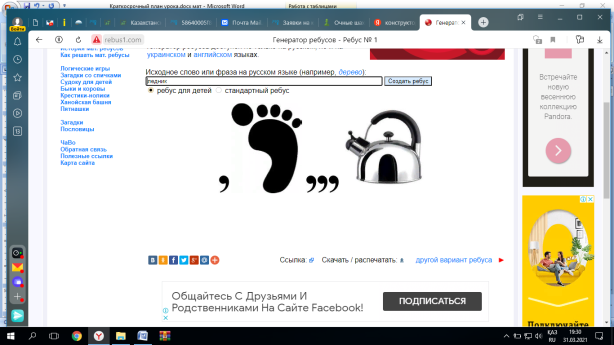 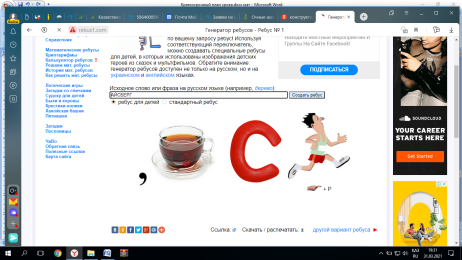 -Скажите мне пожалуйста какие три агрегатных состояния воды мы знаем?(жидкое, твердое и газообразное) -Как называется наша сквозная тема о которой мы с вами говорим на всех уроках? (вода- источник жизни ). -Сегодня мы будем говорить о твердом состоянии воды, это….(снег, град, лед, иней)Знакомство с лексическим значением  слов (лед, айсберг)(Айсберг (нем. Eisberg, «ледяная гора») — крупный свободно плавающий кусок льда в океане или море.)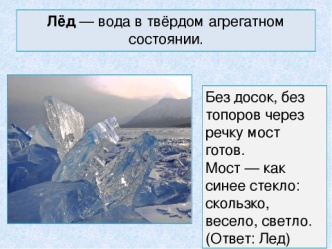 Звучание этих слов на трех языках.(повторение с детьми 2 раза)Лёд, айсберг, muz, aısberg   ice, iceberg,Организационный момент1.  - Ребята, давайте  все возьмемся за руки и зарядим друг друга энергией, теплом и подарим улыбку. Зарядим друг друга перед большой работой.2. Мы продолжаем говорить о купюрах, о денежной единице Казахстана (тенге).  Ребята разгадайте ребус и  скажите о чём еще у нас пойдёт речь на уроке ?     (ледник, айсберг)-Скажите мне пожалуйста какие три агрегатных состояния воды мы знаем?(жидкое, твердое и газообразное) -Как называется наша сквозная тема о которой мы с вами говорим на всех уроках? (вода- источник жизни ). -Сегодня мы будем говорить о твердом состоянии воды, это….(снег, град, лед, иней)Знакомство с лексическим значением  слов (лед, айсберг)(Айсберг (нем. Eisberg, «ледяная гора») — крупный свободно плавающий кусок льда в океане или море.)Звучание этих слов на трех языках.(повторение с детьми 2 раза)Лёд, айсберг, muz, aısberg   ice, iceberg,Организационный момент1.  - Ребята, давайте  все возьмемся за руки и зарядим друг друга энергией, теплом и подарим улыбку. Зарядим друг друга перед большой работой.2. Мы продолжаем говорить о купюрах, о денежной единице Казахстана (тенге).  Ребята разгадайте ребус и  скажите о чём еще у нас пойдёт речь на уроке ?     (ледник, айсберг)-Скажите мне пожалуйста какие три агрегатных состояния воды мы знаем?(жидкое, твердое и газообразное) -Как называется наша сквозная тема о которой мы с вами говорим на всех уроках? (вода- источник жизни ). -Сегодня мы будем говорить о твердом состоянии воды, это….(снег, град, лед, иней)Знакомство с лексическим значением  слов (лед, айсберг)(Айсберг (нем. Eisberg, «ледяная гора») — крупный свободно плавающий кусок льда в океане или море.)Звучание этих слов на трех языках.(повторение с детьми 2 раза)Лёд, айсберг, muz, aısberg   ice, iceberg,Организационный момент1.  - Ребята, давайте  все возьмемся за руки и зарядим друг друга энергией, теплом и подарим улыбку. Зарядим друг друга перед большой работой.2. Мы продолжаем говорить о купюрах, о денежной единице Казахстана (тенге).  Ребята разгадайте ребус и  скажите о чём еще у нас пойдёт речь на уроке ?     (ледник, айсберг)-Скажите мне пожалуйста какие три агрегатных состояния воды мы знаем?(жидкое, твердое и газообразное) -Как называется наша сквозная тема о которой мы с вами говорим на всех уроках? (вода- источник жизни ). -Сегодня мы будем говорить о твердом состоянии воды, это….(снег, град, лед, иней)Знакомство с лексическим значением  слов (лед, айсберг)(Айсберг (нем. Eisberg, «ледяная гора») — крупный свободно плавающий кусок льда в океане или море.)Звучание этих слов на трех языках.(повторение с детьми 2 раза)Лёд, айсберг, muz, aısberg   ice, iceberg,Ученики проверяет готовность к уроку, желают  успеха.Разгадывают ребусОтвечают на вопросы. ФО.  Похвала Ученики проверяет готовность к уроку, желают  успеха.Разгадывают ребусОтвечают на вопросы. ФО.  Похвала Слайд2-3 Картинки с ребусами , карточки со словами.Слайд.Карточки со  словами на 3 языках.Середина урока 3. Устный счет.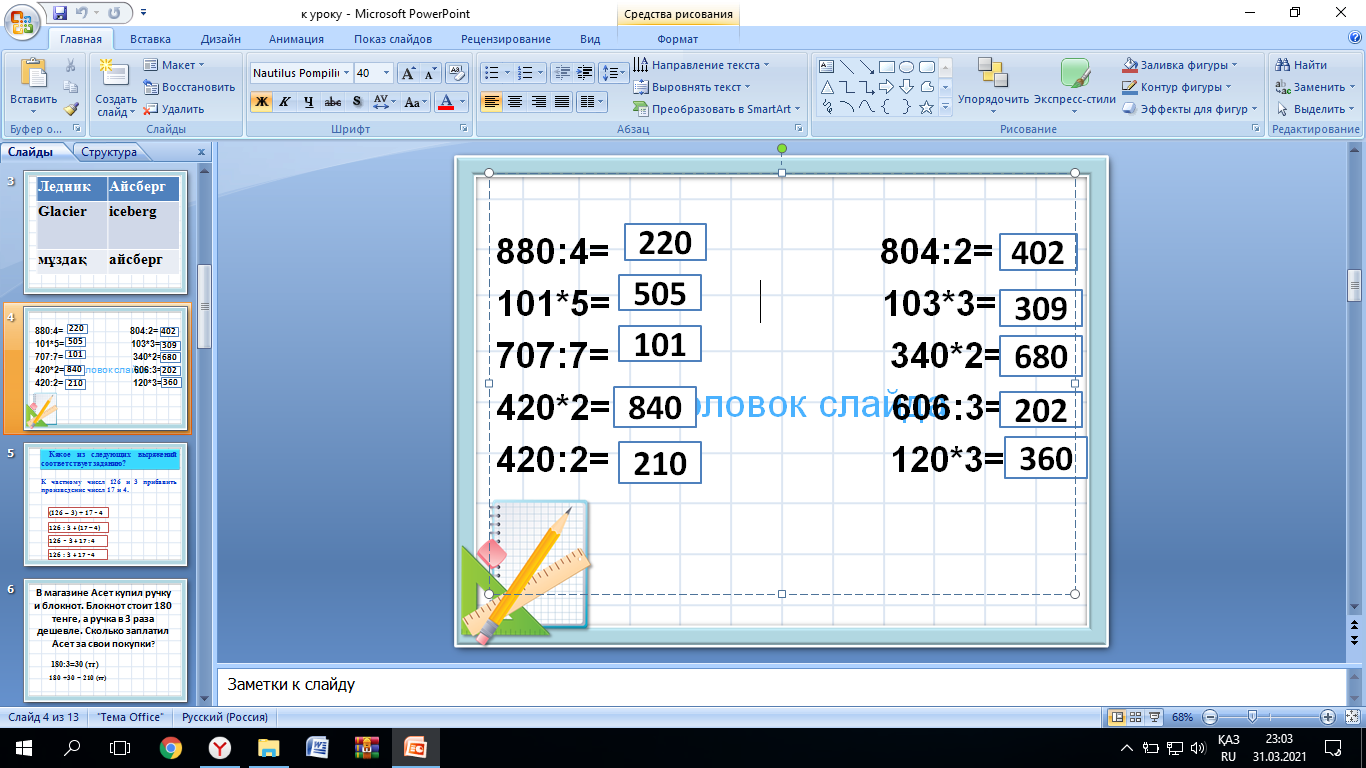 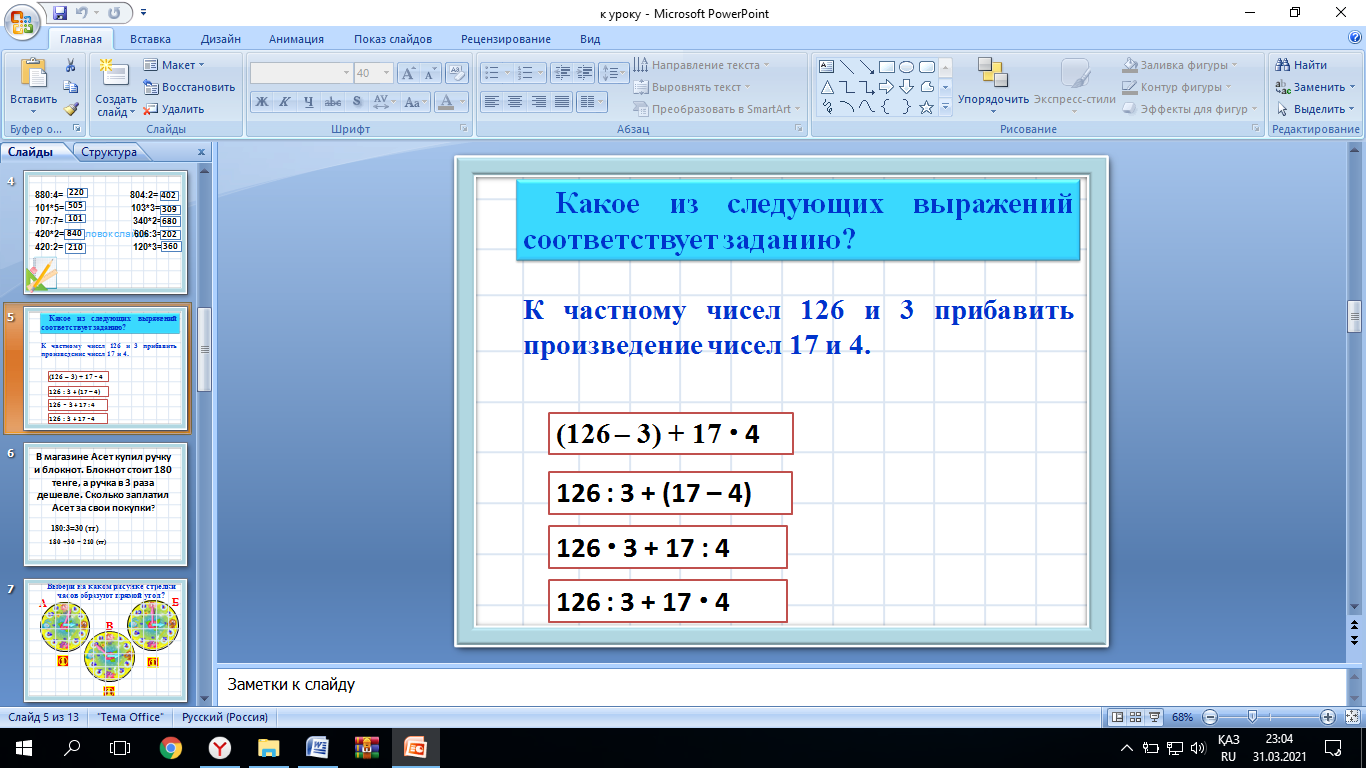 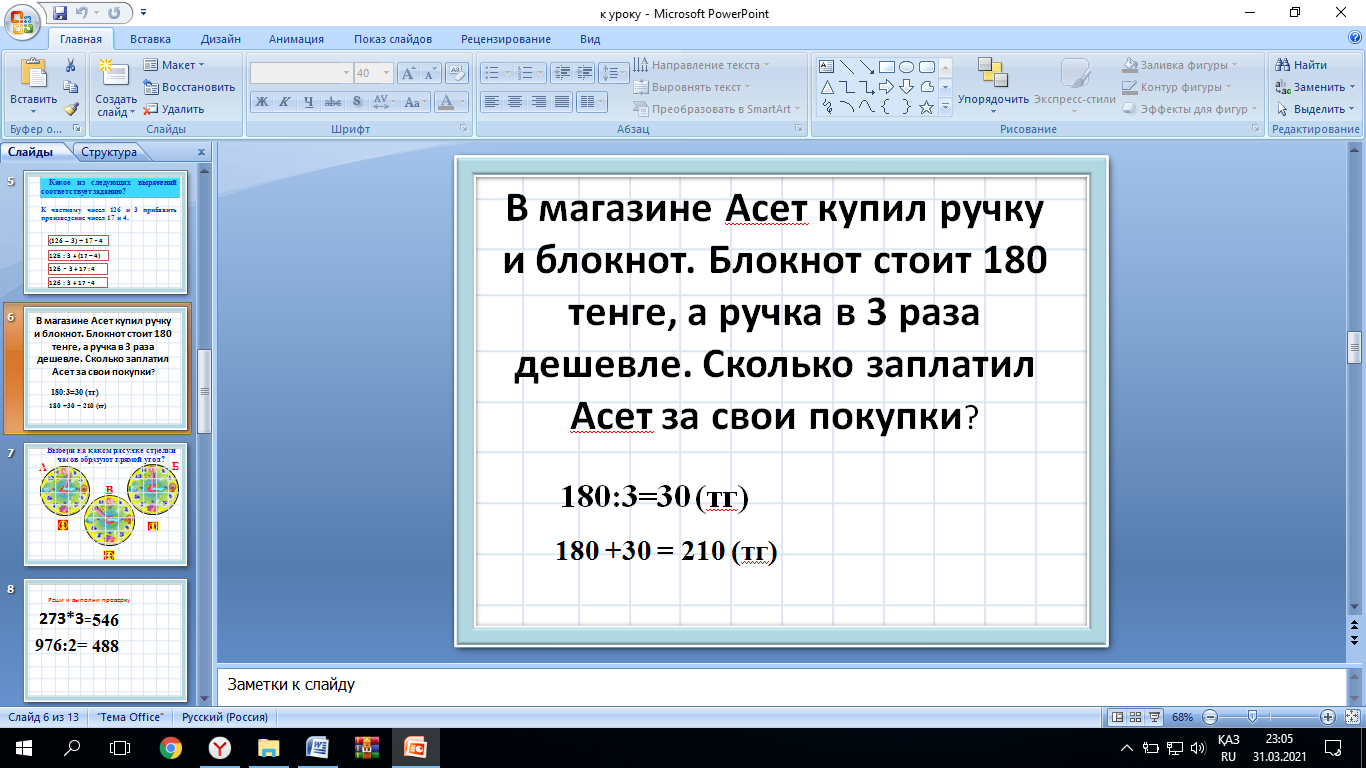 4. Запись числа, классной работы.Работа с учебником 5.Развивающее видео «Что такое айсберг» 6 Прием « Снежный ком»А) Индивидуальная работа(реши и выполни проверку)Б)Работа в паре. Восстановите пословицы и объясните их значение.6. Физминутка Неуклюжий шёл пингвинПосреди холодных льдинИ по ледяной дорожкеПрыгал он на правой ножкеА теперь на левой ножкеИ присел согнув колениВстал ,присел, и снова селИ с разбегу  быстро, быстро он на айсберг налетел.В)Работа в группахРеши уравнение, и ты узнаешь их название и место расположения. Ледник Корженевского является самым крупным в Заилийском Алатау. Он занимает обширную площадь в истоках реки Южный Иссык .Поля ледника, составляет приблизительно 4500 метров над уронем моря.. Длина ледника около 11 километров, площадь - около 38 квадратных километров.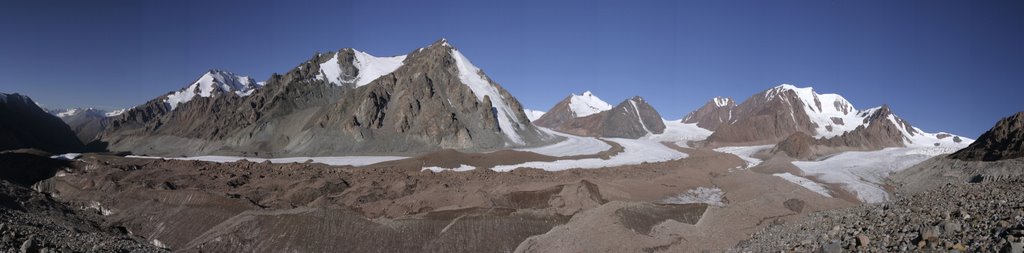  С 1958 года по сегодняшний день Туюксу потерял около 57 млн кубометров льда. Если раньше он достигал в длину четырех километров, то теперь составляет всего 2 км. Ледник стремительно тает, так как температура воздуха в горах ежегодно повышается в среднем на 2 градуса[5]. Учёные полагают, что ледник Туюксу, имеющий огромное значение для всей Центральной Азии, прекратит своё существование к 2050 году, и в этой связи в регионе начнется острая нехватка пресной воды[6].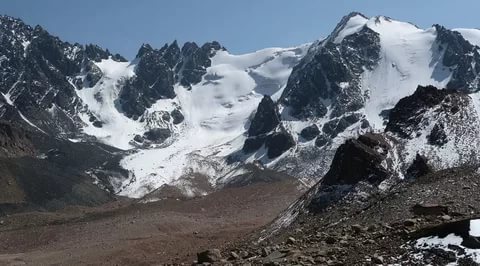 Ледник Жангырык отличается живописностью с ослепительными  белыми  снегами. Местами, и притом редко, на заснеженных склонах гор выступают обнаженные скалы. К левой ветви ледника спускаются с боковых склонов гор три потока: два слева и один справа. К правой ветви подходят с левой стороны два притока.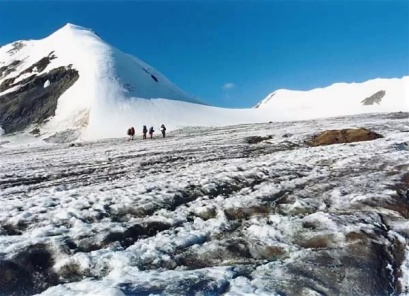 Ледник Абая находится на северном склоне хребта Джунгарский Алатау в верховьях реки Баскан, которая является бассейном реки Лепсы. Площадь ледника Абая составляет 13.2 километра квадратных, длина 10,9 километров, Назван в честь Абая Кунанбаева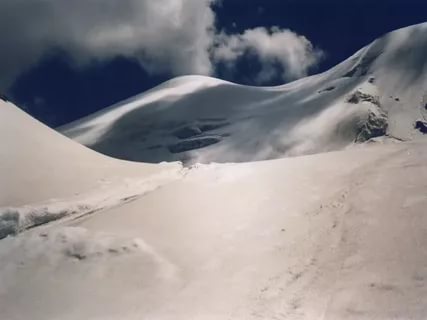 Практическая работа в группах – У вас на столах конверты с денежными купюрами. Ваша задача составить задачу и решить её. Проверка работ. Памятная юбилейная монета "25 лет национальной валюте Казахстана" из сплава мельхиор в тематическом цветном блистереНа аверсе монеты изображен герб Республики Казахстан, ее номинал 100 тенге и элементы национального орнамента. По окружности надпись «ҚАЗАҚСТАН ҰЛТТЫҚ БАНКІ» и «NATIONAL BANK OF KAZAKHSTAN».На реверсе монеты изображены логотип Национального Банка и надпись «1993-2018», обозначающая год введения национальной валюты и год чеканки монеты, надпись «Теңгеге 25 жыл» с рельефным изображением реверса монеты номиналом 1 тенге образца 1997 года. 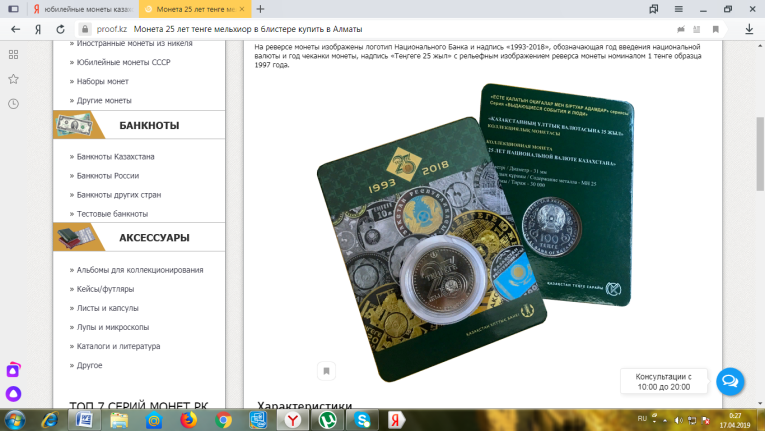 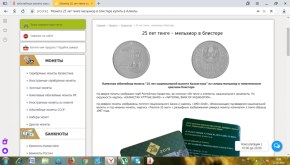 Текст: сторона, на которой изображён герб (портрет или другой рисунок), – лицевая. Она называется «аверс» или «орёл». Другая сторона – оборотная. На ней указан её номинал, то есть достоинство (например, 10тенге, 5тенгей). Эта сторона называется «реверс» или «решка». Надпись на монетах называется легенда, а ребро монеты – «гурт»3. Устный счет.4. Запись числа, классной работы.Работа с учебником 5.Развивающее видео «Что такое айсберг» 6 Прием « Снежный ком»А) Индивидуальная работа(реши и выполни проверку)Б)Работа в паре. Восстановите пословицы и объясните их значение.6. Физминутка Неуклюжий шёл пингвинПосреди холодных льдинИ по ледяной дорожкеПрыгал он на правой ножкеА теперь на левой ножкеИ присел согнув колениВстал ,присел, и снова селИ с разбегу  быстро, быстро он на айсберг налетел.В)Работа в группахРеши уравнение, и ты узнаешь их название и место расположения. Ледник Корженевского является самым крупным в Заилийском Алатау. Он занимает обширную площадь в истоках реки Южный Иссык .Поля ледника, составляет приблизительно 4500 метров над уронем моря.. Длина ледника около 11 километров, площадь - около 38 квадратных километров. С 1958 года по сегодняшний день Туюксу потерял около 57 млн кубометров льда. Если раньше он достигал в длину четырех километров, то теперь составляет всего 2 км. Ледник стремительно тает, так как температура воздуха в горах ежегодно повышается в среднем на 2 градуса[5]. Учёные полагают, что ледник Туюксу, имеющий огромное значение для всей Центральной Азии, прекратит своё существование к 2050 году, и в этой связи в регионе начнется острая нехватка пресной воды[6].Ледник Жангырык отличается живописностью с ослепительными  белыми  снегами. Местами, и притом редко, на заснеженных склонах гор выступают обнаженные скалы. К левой ветви ледника спускаются с боковых склонов гор три потока: два слева и один справа. К правой ветви подходят с левой стороны два притока.Ледник Абая находится на северном склоне хребта Джунгарский Алатау в верховьях реки Баскан, которая является бассейном реки Лепсы. Площадь ледника Абая составляет 13.2 километра квадратных, длина 10,9 километров, Назван в честь Абая КунанбаеваПрактическая работа в группах – У вас на столах конверты с денежными купюрами. Ваша задача составить задачу и решить её. Проверка работ. Памятная юбилейная монета "25 лет национальной валюте Казахстана" из сплава мельхиор в тематическом цветном блистереНа аверсе монеты изображен герб Республики Казахстан, ее номинал 100 тенге и элементы национального орнамента. По окружности надпись «ҚАЗАҚСТАН ҰЛТТЫҚ БАНКІ» и «NATIONAL BANK OF KAZAKHSTAN».На реверсе монеты изображены логотип Национального Банка и надпись «1993-2018», обозначающая год введения национальной валюты и год чеканки монеты, надпись «Теңгеге 25 жыл» с рельефным изображением реверса монеты номиналом 1 тенге образца 1997 года. Текст: сторона, на которой изображён герб (портрет или другой рисунок), – лицевая. Она называется «аверс» или «орёл». Другая сторона – оборотная. На ней указан её номинал, то есть достоинство (например, 10тенге, 5тенгей). Эта сторона называется «реверс» или «решка». Надпись на монетах называется легенда, а ребро монеты – «гурт»3. Устный счет.4. Запись числа, классной работы.Работа с учебником 5.Развивающее видео «Что такое айсберг» 6 Прием « Снежный ком»А) Индивидуальная работа(реши и выполни проверку)Б)Работа в паре. Восстановите пословицы и объясните их значение.6. Физминутка Неуклюжий шёл пингвинПосреди холодных льдинИ по ледяной дорожкеПрыгал он на правой ножкеА теперь на левой ножкеИ присел согнув колениВстал ,присел, и снова селИ с разбегу  быстро, быстро он на айсберг налетел.В)Работа в группахРеши уравнение, и ты узнаешь их название и место расположения. Ледник Корженевского является самым крупным в Заилийском Алатау. Он занимает обширную площадь в истоках реки Южный Иссык .Поля ледника, составляет приблизительно 4500 метров над уронем моря.. Длина ледника около 11 километров, площадь - около 38 квадратных километров. С 1958 года по сегодняшний день Туюксу потерял около 57 млн кубометров льда. Если раньше он достигал в длину четырех километров, то теперь составляет всего 2 км. Ледник стремительно тает, так как температура воздуха в горах ежегодно повышается в среднем на 2 градуса[5]. Учёные полагают, что ледник Туюксу, имеющий огромное значение для всей Центральной Азии, прекратит своё существование к 2050 году, и в этой связи в регионе начнется острая нехватка пресной воды[6].Ледник Жангырык отличается живописностью с ослепительными  белыми  снегами. Местами, и притом редко, на заснеженных склонах гор выступают обнаженные скалы. К левой ветви ледника спускаются с боковых склонов гор три потока: два слева и один справа. К правой ветви подходят с левой стороны два притока.Ледник Абая находится на северном склоне хребта Джунгарский Алатау в верховьях реки Баскан, которая является бассейном реки Лепсы. Площадь ледника Абая составляет 13.2 километра квадратных, длина 10,9 километров, Назван в честь Абая КунанбаеваПрактическая работа в группах – У вас на столах конверты с денежными купюрами. Ваша задача составить задачу и решить её. Проверка работ. Памятная юбилейная монета "25 лет национальной валюте Казахстана" из сплава мельхиор в тематическом цветном блистереНа аверсе монеты изображен герб Республики Казахстан, ее номинал 100 тенге и элементы национального орнамента. По окружности надпись «ҚАЗАҚСТАН ҰЛТТЫҚ БАНКІ» и «NATIONAL BANK OF KAZAKHSTAN».На реверсе монеты изображены логотип Национального Банка и надпись «1993-2018», обозначающая год введения национальной валюты и год чеканки монеты, надпись «Теңгеге 25 жыл» с рельефным изображением реверса монеты номиналом 1 тенге образца 1997 года. Текст: сторона, на которой изображён герб (портрет или другой рисунок), – лицевая. Она называется «аверс» или «орёл». Другая сторона – оборотная. На ней указан её номинал, то есть достоинство (например, 10тенге, 5тенгей). Эта сторона называется «реверс» или «решка». Надпись на монетах называется легенда, а ребро монеты – «гурт»3. Устный счет.4. Запись числа, классной работы.Работа с учебником 5.Развивающее видео «Что такое айсберг» 6 Прием « Снежный ком»А) Индивидуальная работа(реши и выполни проверку)Б)Работа в паре. Восстановите пословицы и объясните их значение.6. Физминутка Неуклюжий шёл пингвинПосреди холодных льдинИ по ледяной дорожкеПрыгал он на правой ножкеА теперь на левой ножкеИ присел согнув колениВстал ,присел, и снова селИ с разбегу  быстро, быстро он на айсберг налетел.В)Работа в группахРеши уравнение, и ты узнаешь их название и место расположения. Ледник Корженевского является самым крупным в Заилийском Алатау. Он занимает обширную площадь в истоках реки Южный Иссык .Поля ледника, составляет приблизительно 4500 метров над уронем моря.. Длина ледника около 11 километров, площадь - около 38 квадратных километров. С 1958 года по сегодняшний день Туюксу потерял около 57 млн кубометров льда. Если раньше он достигал в длину четырех километров, то теперь составляет всего 2 км. Ледник стремительно тает, так как температура воздуха в горах ежегодно повышается в среднем на 2 градуса[5]. Учёные полагают, что ледник Туюксу, имеющий огромное значение для всей Центральной Азии, прекратит своё существование к 2050 году, и в этой связи в регионе начнется острая нехватка пресной воды[6].Ледник Жангырык отличается живописностью с ослепительными  белыми  снегами. Местами, и притом редко, на заснеженных склонах гор выступают обнаженные скалы. К левой ветви ледника спускаются с боковых склонов гор три потока: два слева и один справа. К правой ветви подходят с левой стороны два притока.Ледник Абая находится на северном склоне хребта Джунгарский Алатау в верховьях реки Баскан, которая является бассейном реки Лепсы. Площадь ледника Абая составляет 13.2 километра квадратных, длина 10,9 километров, Назван в честь Абая КунанбаеваПрактическая работа в группах – У вас на столах конверты с денежными купюрами. Ваша задача составить задачу и решить её. Проверка работ. Памятная юбилейная монета "25 лет национальной валюте Казахстана" из сплава мельхиор в тематическом цветном блистереНа аверсе монеты изображен герб Республики Казахстан, ее номинал 100 тенге и элементы национального орнамента. По окружности надпись «ҚАЗАҚСТАН ҰЛТТЫҚ БАНКІ» и «NATIONAL BANK OF KAZAKHSTAN».На реверсе монеты изображены логотип Национального Банка и надпись «1993-2018», обозначающая год введения национальной валюты и год чеканки монеты, надпись «Теңгеге 25 жыл» с рельефным изображением реверса монеты номиналом 1 тенге образца 1997 года. Текст: сторона, на которой изображён герб (портрет или другой рисунок), – лицевая. Она называется «аверс» или «орёл». Другая сторона – оборотная. На ней указан её номинал, то есть достоинство (например, 10тенге, 5тенгей). Эта сторона называется «реверс» или «решка». Надпись на монетах называется легенда, а ребро монеты – «гурт»ФО. (похвала)Учащиеся сверяют выполненные задания   с доски . Объясняют как они понимают пословицы.Ученики выполняют физминутку вместе с учителемУченики делятся на группы с помощью картинок.Повторяют правила  работы в группах.Оценивание по критериям . ФО. (похвала)Учащиеся сверяют выполненные задания   с доски . Объясняют как они понимают пословицы.Ученики выполняют физминутку вместе с учителемУченики делятся на группы с помощью картинок.Повторяют правила  работы в группах.Оценивание по критериям . Слайды4,5,6,7Учебник:  стр 30 задание 1  устно, видео «Что такое айсберг»Карточки с индивидуальным заданием.Пословицы Карточки с уравнениями.Слайды с изображением и описанием ледников Памятная юбилей ная  монета Критерии успехаумения работать самостоятельно, в паре, в группе, умения анализировать, обобщать; развитие математической речи. умения работать самостоятельно, в паре, в группе, умения анализировать, обобщать; развитие математической речи. умения работать самостоятельно, в паре, в группе, умения анализировать, обобщать; развитие математической речи. умения работать самостоятельно, в паре, в группе, умения анализировать, обобщать; развитие математической речи. Конец урокаРефлексия: Выводы по проделанной работеОстрова - 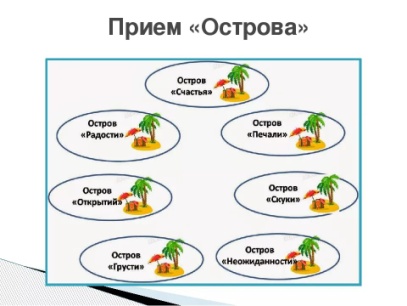 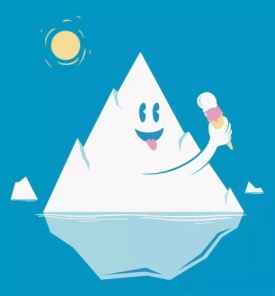 ДЗ. Стр 32 №6Рефлексия: Выводы по проделанной работеОстрова - ДЗ. Стр 32 №6Рефлексия: Выводы по проделанной работеОстрова - ДЗ. Стр 32 №6Рефлексия: Выводы по проделанной работеОстрова - ДЗ. Стр 32 №6Плакат  с островами  настроения,  картинки ледникиВсё получилось(++)Были затруднения(+-)Не получилось(-)№1Индивидуальная работаработали слаженно и у нас всё получилось(++) Были затруднения, но мы справились с помощью учителя (+)Не справились с заданием (-)№2Парная работаВыполнял все обязанности в группе вовремя и качественно (++)Внимательно слушал других, дополнял информацией  (+)Всё сделалибез меня (-)№3Групповая работаЛедник АйсбергGlacierIceberg МұздақАйсберг 